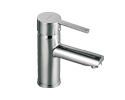 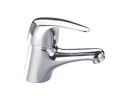 DRAKO			VULCANO